Homebirth Access SydneyMeeting Minutes– 5th September 1pm 2019Via ZOOM OnlineJodie, Kristyn, Amelia, Virginia, Aimee, Santina, JosiItemIssueRaised ByAcceptance of Minutes from Previous MeetingIssues arising from previous minutesTreasurer Monthly financial report to discussBank 1192.14Paypal 927.53Homebirth Australia duplicate payment – Aimee forwarded emails Aimee emailing Grace and Mel about it Website refund- Birthing individuals – 3 years membership pack – send a few birthings. Book sales really quiet- doesn’t want to order any till there seems to be a demand. Homebirth book for kids been approached – she’s getting back to us about wholesale priceMaybe budget for new welcome packs – about 20 still left. SSAS and SSJP and SSName Change and LOGOJodie sending out vote for membersDocuments required- for name change- we need to have it passed at the AGM particular wording etc. Special resolution @the AGM hold a special meeting at the picnicHome Birth NSW - 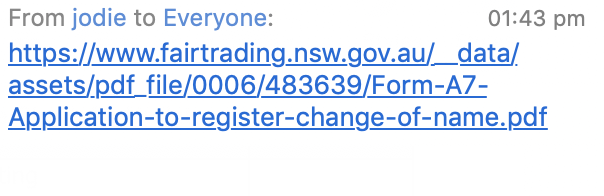 Special resolution to change the name Resolved to change the name to Home Birth Access Sydney to Homebirth NSW – JP sending an email to committee members today Northern Sydney LHD- Survey results- KB to still go throughWestmead – HB program nearly ready to go  Birthings content- making a book for Jacqui and Jo so have lots of Birth Stories. (this birthings was supposed to be hard copy) If we have a successful raffle then we can afford to print it Rhea’s Book review – for birthings and websiteRhea’s interview  National Register -Project updatesHannah been doing Fab workDatabase with all the HB hospital programs Hilary- from ACM very supportive of us and the project2nd midwife- issue shouldn’t be included on the DB Project is going really well and we will then have a great register of all the HB midwives and programs Questions around who’s going to managing it and updating the registerIs it going to be on Homebirth Australia Website Maybe it should be an independent site etc. “Find a HB midwife Australia” something like that. How’s it going to be branded?Which domain to use?Who is going to manage it. Eg. 2 hours per quarter would be the commitment Maybe we can mange if they can use their budget to build itMemberships-13 Janine7 JacquiChange of way for Midwife membershipsInstead of per client membershipBut have a $$ membership for each midwifeFrom Practice midwives- not getting memberships from them- KBW has offered to help yet they are still not responding. Offering flat prices – 180 PA for 20 Memberships? To discuss later costingsJP build into the site- code for clients to log into. Discount 10% for midwives who pay up front for the yearBenefits for then doing all the welcome packs at once. JPKBVMAPJSKBEventsNatural pregnancy and parenting expoNatural Pregnancy Parenting ExpoPartnering with Australian Breastfeeding ProjectBrush Farm House – EastwoodDate – FebruaryPicnic 25th October 10:30am FB eventPetersham ParkRequests now for the fundraising raffles prizesPhotographer Grand PrizeNeed to look for other prizes within the raffle for the picnicTix on the shop and websiteJPEG Raffle ticket $5 1 // 3 for $10 // 7 for $20Jodie load it up on the website- through Paypal Other BusinessNext meeting 19th September 1pm .. 